Levchuk ArtemGeneral details:Certificates:Experience:Documents and further information:Im Artem, born and raised in Odessa, Ukraine
We are 4 in my family. My father is an upscale plummer
and my mother is a businesswoman. I have 3 siblings. 

In 2009 Iâve finished Odessa maritime college of fishing industry and got a diploma with Honors of junior-specialist navigator.

My strengths are hardworker, self-disciplined I am a good team player as well as has a good ability to lead the team. I can adapt to any kind of environment. I am a good listener and quick learner. Able to render assistance not only to my relatives, but also to my colleges.
My short term goal is I want a such area where I can grow my career along with the organization growth like yours and
My Long term goal is I want to be one of the reason for the success of the organization and I want to see your organization as a bench mark to other organizations.

The person who inspired me a lot is my father. He advised me to work at sea to discover my full potential and thirst for travel

Since the end 2008 I have been working at sea: began like deck cadet. For today I hold a rank of 2off.  In this appointment Iâve been working already 3 contracts. Last contract was on Panamax bulk carrier with 7 holds and without cranes. 
Trading area was Black, Mediterranean, Yellow, south East China Sea. Also have got a big experience to sail in North, Baltic, red seas and Persian Gulf.  
Cargo was variety of grain, fertilizer and a couple of oars.
My usual job was preparing voyage planning, keeping nav watch, assistance in preparation of cargo plans and monitoring of cargo operations. Also was appointed onboard as ship security officer and was responsible to the Captain for all security mattersPosition applied for: 2nd OfficerAdditional position applied for: 3rd OfficerDate of birth: 18.12.1989 (age: 27)Citizenship: UkraineResidence permit in Ukraine: NoCountry of residence: UkraineCity of residence: OdessaPermanent address: Apt 66, 39 Pushkinskaya StreetContact Tel. No: +38 (067) 936-67-14 / +38 (066) 477-09-94E-Mail: artem1989.levchuk@gmail.comSkype: artem7775391U.S. visa: Yes. Expiration date 20.09.2020E.U. visa: Yes. Expiration date 09.08.2027Ukrainian biometric international passport: Not specifiedDate available from: 01.11.2017English knowledge: GoodMinimum salary: 1 $ per month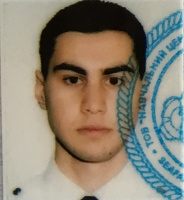 DocumentNumberPlace of issueDate of expiryCivil passportKM356415-00.00.0000Seamanâs passportAB503500PORT ODESSA16.08.2022Tourist passport00430/2014/03ILLICHIVSK00.00.0000TypeNumberPlace of issueDate of expiryCERTIFICATE OF COMPETENCY00430/2014/03ILLICHIVSK00.00.0000ENDORSMENT00430/2014/03ILLICHIVSK07.08.2019GMDSS GENERAL00287/2014/03ILLICHIVSK00.00.0000ENDORSMENT00287/2014/03ILLICHIVSK03.06.2019SHIP SECURITY OFF01228ODESSA18.09.2022MED FIRST AID3547ODESSA30.04.2019ECDIS00652ODESSA04.06.2019BRIDGE RESOURCE MANAGEMENT0304/2014ODESSA05.06.2019RADAR ARPA OPERATIONAL268ODESSA25.04.2019DANGEROUS AND HAZARDOUS SUBSTANCES5071ODESSA28.04.2019ADVANCED FIRE FIGHTING1150ODESSA30.04.2019SURVIVAL CRAFT1577ODESSA28.04.2019BASIC TRAINING8267ODESSA25.04.2019YELLOW FEVERODESSA00.00.0000DIPHTHERICO TETANICUMODESSA00.00.0000PositionFrom / ToVessel nameVessel typeDWTMEBHPFlagShipownerCrewing2nd Officer16.02.2017-19.08.2017CLARABulk Carrier77073-LIBERIAJOHANN BLUMENTHALBRIZ-72nd Officer24.06.2016-25.01.2017AMAVISTIDry Cargo8280-ANTIGUA BARBUDAMS AMAVISTIMarlow Navigation Ukraine3rd Officer29.10.2015-01.06.2016ROSAIRE A. DESGAGNESHeavy Lift Vessel12776-BARBADOSTRANSPORT DESGAGNES INCMarlow Navigation Ukraine2nd Officer25.04.2015-19.08.2015ALREKContainer Ship4720-ANTIGUA BARBUDAREEDEREI SPECKMarlow Navigation Ukraine3rd Officer25.09.2014-15.03.2015ALINEDry Cargo5486-ANTIGUA BARBUDAALINE SHIPPINGMarlow Navigation Ukraine3rd Officer01.11.2013-18.04.2014EMSCARRIERDry Cargo5486-ANTIGUA BARBUDAHERMANN BUSSMarlow Navigation Ukraine3rd Officer01.12.2012-27.05.2013BORNHOLMDry Cargo8000-CYPRUSHERMANN BUSSMarlow Navigation Ukraine